Draft 2024-2025 Budget feedbackReview our Draft 2024-2025 Council Plan and Budget, or the summary above, and make a written and/or verbal submission by 4pm on 22 May 2024 (prior to the 7pm Council Meeting).Download, fill in and submit this form by email to engagement@frankston.vic.gov.au, or print and post the completed form to PO Box 490 Frankston 3199.  Tell us what you think of the proposed Budget.  In support of your written submission, would like to provide a verbal submission (in-person or telephone) to Councillors on 22 May 2024?You have indicated that you would like to speak at a Council Meeting. Please ensure you provide us with your full name and contact details - either your email address or contact number.   First Name Required  Last Name Required  Where do you live? Required  Phone Number Required  Email Address RequiredPlease note: A written response will be provided by officers to the email address supplied. Privacy StatementFrankston City Council is committed to protecting your privacy. In accordance with the Governance Rules, you are asked to provide your name and contact details when applying to make a public submission or submitting a question. Your contact details will be used to liaise with you about your request. You will be identified by name at the Council Meeting as the person making the submission or asking the question. Your name will also be included in the publically available Minutes for the relevant meeting. Your personal information will only be used and disclosed as authorised by law. For further information about how Council handles personal information, or to request access to your information, see www.frankston.vic.gov.au or contact Council’s Privacy Officer on 1300 322 322. 	Select one answer onlyYes - in person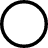 Yes - by telephoneNoSelect one answer onlyCarrum DownsFrankstonFrankston NorthFrankston SouthKaringalLangwarrinLangwarrin SouthSandhurstSeafordSkyeOther (please specify)Please write in numbers